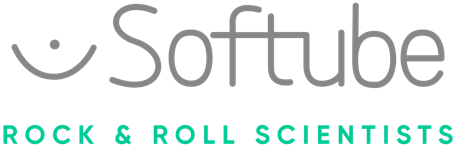 Withdrawal FormThis form can be used when the consumer wants to withdraw from a purchase agreement, according to the consumer’s right of withdrawal within EU consumer law. The consumer also has the right to withdraw from and cancel a purchase agreement by contacting us separately, but is always recommended to save all the documents proving a withdrawal of a purchase agreement. This form shall be filled out and sent to us if you want to withdraw from a purchase agreement. The form shall be sent to Softube AB.Information about company:Information about consumer:(*) Please delete what does not apply. NameSoftube ABAddressSt Larsgtan 9 D582 24 LinköpingSwedenE-mailinfo@softube.comNameClick here to enter textNameClick here to enter textName 2 (if more than one consumer) (*)Click here to enter textName 2 (if more than one consumer) (*)Click here to enter textAddress Click here to enter textAddress Click here to enter textPhone numberClick here to enter textE-mailClick here to enter textI/We (*) hereby announce that I/we (*) withdraw from the purchase agreement regarding the software (*)/hardware (*).
Click here to enter textI/We (*) hereby announce that I/we (*) withdraw from the purchase agreement regarding the software (*)/hardware (*).
Click here to enter textOrder date  Click here to enter textReceipt dateClick here to enter textPlaceClick here to enter textDateClick here to enter textSignature (only for paper form) Signature 2 (if more than one consumer) 